1- Zebra ve latince isimlerini yazınız?2-Bengal ispinozlarında kahverengi renk kombinasyonlarıından 4 tanesini yazınız?3-Afrika Gümüşgagası ve Hindistan Gümüşgagası arasındaki ayırt edici renk veya desenler nelerdir?4-Zebra ispinozu cinsiyet aktarımlarına göre mutasyonlardan siyah göğüs kombinasyonlarından 4 tane yazınız?5-Alula hakkında bildiklerinizi yazınız?6- Kuşa kahverengi rengini hangi pigment verir?7-Gökkuşağı ispinozlarında « beyaz » bir mutasyon değil, bir mutasyon kombinasyonudur. Hangisidir? 8-Yarışma kuşlarının diskalifiye nedenlerini yazınız?9-Dişi bir zebra ispinozunda bulunan 3 siyah desen nelerdir?Erkeklerde 2 tane daha bulunur. Bunlar hangileridir? 10-Siyah göğüs mutasyonu klasik bir kuşa göre desenlerde 7 fark arz eder. Bunlardan 4’ünü yazınız :11-Cinsiyete bağlı mutasyon aktarımı ne demektir?12-Serbest çekinik mutasyon aktarımı ne demektir?13- Bengal İspinozlarında Gen aktarımlarına göre aşağıdaki mutasyonları yazınız:Kızıl gri : Parçalı: Krem ino: Gri ino: İncili : 13-Aşağıdaki işaretli bölgeleri tanımlayınız?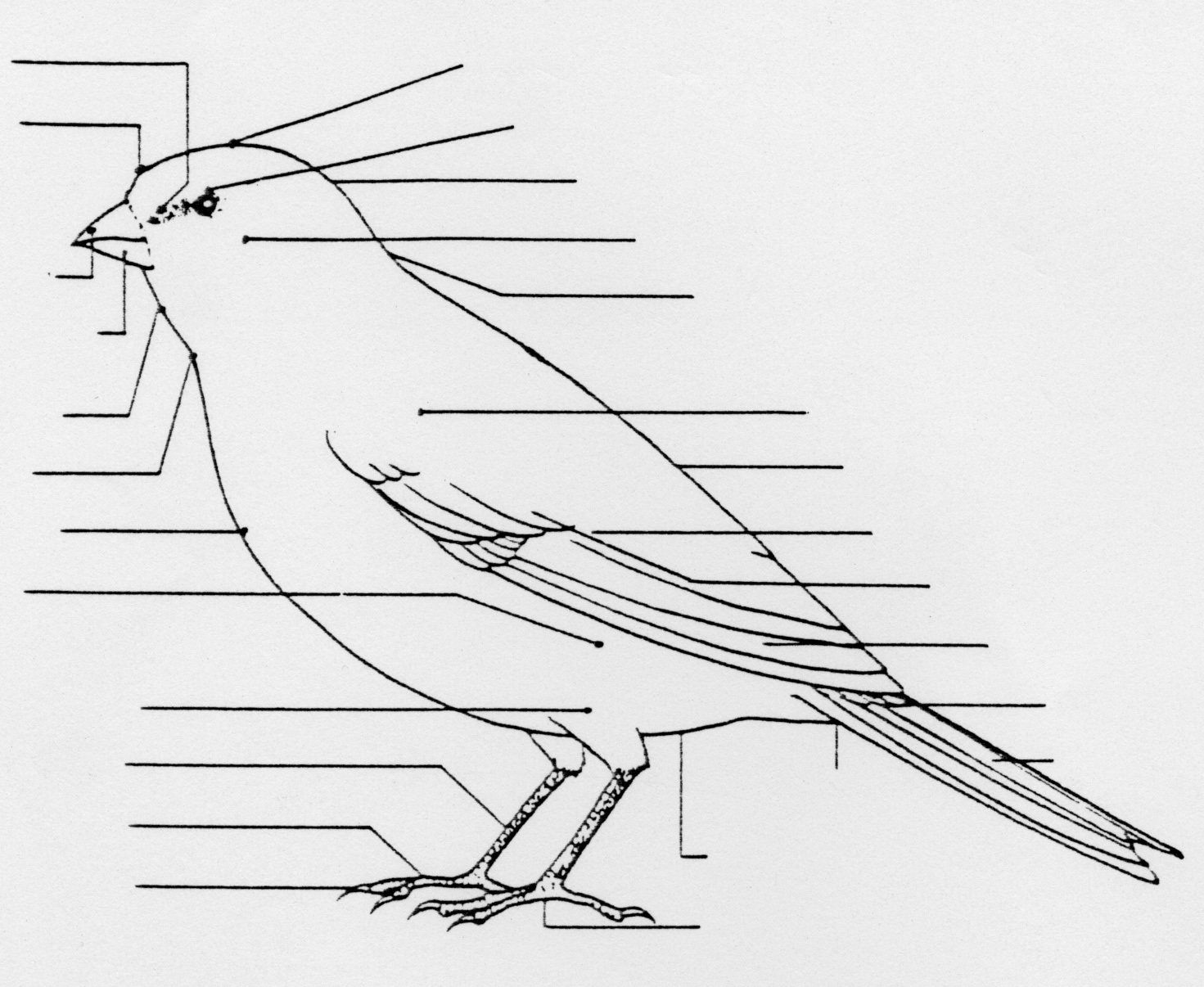 